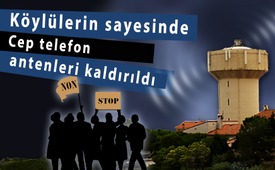 Köylülerin sayesinde Cep telefon antenleri kaldırıldı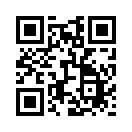 1998 ve 2007 senesinde, Fransa şehri Perpignan a yakin Villneuve de le Raho köyünde evlere ve okula sadece bir kaç metrelik mesafeye baz antenler dikilmişti.1998 ve 2007 senesinde, Fransa şehri Perpignan a yakin Villneuve de le Raho köyünde evlere ve okula sadece bir kaç metrelik mesafeye baz antenler dikilmişti. Kısa zaman sonra, okul çocuklarından 3 ünde kanser hastalığı tespit edildi ve 3 ünden birisi hayatını kaybetti. Hâlbuki antenler yerleşesiye kadar, hiç kimse kanser hastalığına yakalanmamıştı.  Köyle ilgilenen doktor ve hemşire Kanserin, kalp, beyin kanamaların, baş ağrıları ve yorgunluklar gibi hastalıkların çoğaldığını açıkladılar. Ulusal dernekler ve yerel basın tarafından desteklenen köylüler, 9 senelik ağır mücadeleden sonra, adalet Mahkemesi kararı 19 tane antenin kaldırılmasını emretti.
Bu zafer, diğer köylerinde, cep telefon antenlerinin tekrar kaldırılması için birleşip mücadele etmek için heveslendirdi.--'danKaynaklar:Kaynaklar ( fransızca) ; 

www.http://umplo.blogspot.fr
| https://www.youtube.com/watch?v=lidZGOBqK08
http://www.lemonde.fr/planete/article/2009/10/15/a-villeneuve-de-la-raho-des-antennes-relais-accusees-de-propager-des-troubles-en-pagaille_1254336_3244.html
| http://france3regions.francetvinfo.fr/occitanie/pyreneesorientales/perpignan/perpignan-11-antennes-telephonie-mobile-demontees-1268385.htmlBu da ilginizi çekebilir:---Kla.TV – Hür ve alternatif Haberer... – Bağımsız – Sansürsüz...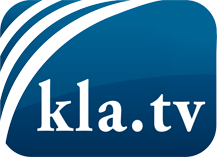 medyalaın saklamaması gerekenler ...Halktan halk için ve genelde duyulmayan şeyler...de düzenli bilgiler www.kla.tv/trBizimle kalmaya değer!E-posta bültenimize buradan ücretsiz abonelik: www.kla.tv/abo-enGüvenlik uyarısı:Olaylara karşı yankılar ne yazık ki giderek daha fazla sansürleniyor ve bastırılıyor. Kendimizi Ana medyaların çıkarlarına ve ideolojilerine göre yönlendirmediğimiz sürece, her zaman Kla.TV'yi engellemek veya bastırmak için bahanelerin bulunacağını beklemeliyiz.Bu yüzden, bugünden itibaren internetten ağa bağlanın!
Buraya Tıkla: www.kla.tv/vernetzung&lang=trLisans:    Nitelikli Creative Commons lisans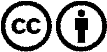 Malzememizi atıfta bulunarak dağıtmamıza ve kullanmamıza izin verilir! Bununla birlikte, materyal bağlam dışında kullanılamaz. Bununla birlikte, Radyo ve Televizyon vergileriyle finanse edilen kurumlar için buna sadece anlaşmamızla izin verilmektedir. İhlaller davaya yol açabilir.